Mexican American Bar        Association of Houston      2018 Golf Classic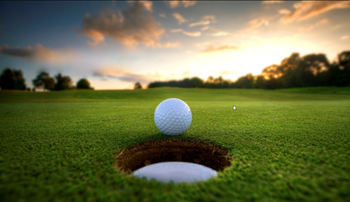 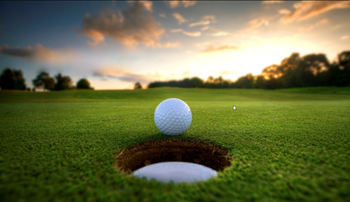 THURSDAY, MAY 17, 2018
Cypress Lakes Golf CourseRegistration:  10:30 am; Shotgun: 12:30 pm
 18700 Cypresswood Dr.
Cypress, Texas 77429
Directions - 281-373-4100 Sponsorship Levels & Entitlements$5,000 EVENT SponsorHonorable mention MABAH websiteCompany Banner placement at registration areaVendor Contest Booth assignment w/Hole sign placement2 foursomes (8 players), includes lunch and VIP dinner table 2 Minute Podium speech during Auction DinnerTable Space at registration site (optional)Company information or premiums in all golfer goodie bags$3,500 Platinum Sponsor 2 foursomes (8 players), includes lunch and VIP dinner table Sponsorship of at least 1 hole/Tee Signs on hole(s)Information or premiums in all golfer goodie bagsVendor Sponsorship: Table set up on the course during tournamentTable Space at Registration$2,500 Gold Sponsor 2 Foursomes (8 players), includes lunch and dinnerSponsorship of at least 1 Hole SignCompany information or premiums in all golfer goodie bagsTable space at registration (Company Banner Placement)$1200 Silver Sponsor 1 Foursome (4 players), includes lunch and dinnerCompany information or premiums in all goodie bagsOne Hole Sponsor Sign$1000 grand vendor Sponsor Contest booth set up on the course during tournament w/ hole sign placement$400 Single player Sponsor 1 Individual Player$200 hole sign sponsor ONE 18”x24” hole sign placementFor any questions, contact COMMITTEE CHAIR: James RODRIGUEZ AT 713-574-4603 or Eloy saenz at 832-671-2833Mexican American Bar Association of Houston
PO Box 303, Houston, TX 77001-0303
For any questions, contact COMMITTEE CHAIR: James RODRIGUEZ AT 713-574-4603 or Eloy saenz at 832-671-2833Mexican American Bar Association of Houston
PO Box 303, Houston, TX 77001-0303
Sponsorship Levels:  	Title		Platinum    	Gold		Silver		Sign		Indiv.	Name:								Company:   						Email:								Tel:	     						Address:								Fax:	     						Player 1:	 							Player 3:	     						Player 2:	 							Player 4:	     						
Sponsorship Levels:  	Title		Platinum    	Gold		Silver		Sign		Indiv.	Name:								Company:   						Email:								Tel:	     						Address:								Fax:	     						Player 1:	 							Player 3:	     						Player 2:	 							Player 4:	     						
Make Checks Payable to:
Mexican American Bar Association of Houston
PO Box 303, Houston, TX 77001-0303
For Credit Card Payments: Contact:  Rachal Rojas at rachalrojas@gmail.com
(All Major Credit Cards Accepted)   Signature:   ________________________________________        Amount:  __________________                      Date:  ______________________Make Checks Payable to:
Mexican American Bar Association of Houston
PO Box 303, Houston, TX 77001-0303
For Credit Card Payments: Contact:  Rachal Rojas at rachalrojas@gmail.com
(All Major Credit Cards Accepted)   Signature:   ________________________________________        Amount:  __________________                      Date:  ______________________